АМАНАКСКИЕ                                             Распространяется    бесплатноВЕСТИ19 марта 2018г                                                                                                                                                              №21(232)ОФИЦИАЛЬНОИнформационный вестник Собрания представителей сельского поселения Старый Аманак муниципального района Похвистневский Самарской областиАдминистрации сельского поселения Старый Аманак муниципального района ПохвистневскийПРЕСС-РЕЛИЗ                                                                                                                      1.03.2018 г.Жители Самарской области могут бесплатно получить землю на Дальнем ВостокеОднако за прошедший год ни один самарец не воспользовался этой возможностью.Региональная Кадастровая палата напоминает, что государственная программа «Дальневосточный гектар» заработала с 1 июня 2016 года для дальневосточников, а с 1 февраля минувшего года стала доступна для всех граждан России. За это время было подано свыше 111 тыс. заявок и отдано в пользование более 36 тыс. земельных участков. Проект, разработанный Правительством РФ, направлен на освоение новых территорий, экономическое и социальное развитие дальневосточных регионов, а также повышение их инвестиционной привлекательности.Оформление участка по программе «Дальневосточный гектар» проводится бесплатно, без контакта с чиновниками, через интернет из любой точки мира с помощью Федеральной информационной системы «НаДальнийВосток.РФ» (надальнийвосток.рф). Единственное обязательное требование при обращении – необходимо быть зарегистрированным на портале Госуслуг (www.gosuslugi.ru). После этого с помощью информационного сервиса нужно перейти на карту и выбрать конкретный земельный участок. Заявление можно подать как в электронном виде, так и лично, придя в офис Кадастровой палаты Самарской области, расположенный по адресу:       г. Самара, ул. Ленинская, 25а.Оформив в пользование земельный надел, гражданин в течение первого года должен определиться с видом использования участка, через три года - задекларировать ход освоения. После 5 лет безвозмездного пользования участок можно получить в собственность или длительную аренду. Чаще всего землю берут для строительства жилья, занятий сельским хозяйством и реализации туристических проектов.ПРЕСС-РЕЛИЗ                                                                                                                      2.03.2018 г.Кадастровая палата Самарской области ответила на вопросы собственниковПорядка 250 человек обратились к специалистам учреждения в рамках проведения Единого дня консультаций.Акция, прошедшая 1 марта 2018 года во всех подразделениях филиала ФГБУ «ФКП Росреестра» по Самарской области и регионального Управления Росреестра, была приурочена к 10-летию образования ведомства и 20-летию создания системы государственной регистрации прав на недвижимое имущество и сделок с ним. Сотрудники Кадастровой палаты консультировали собственников, пришедших лично в офисы учреждения, отвечали на телефонные звонки и вопросы, поступившие по Скайпу. Наибольшее число обращений – свыше 80 - было получено по кадастровому учету, на втором по популярности месте – вопросы в части государственной регистрации. Кроме того, собственники интересовались порядком проведения кадастровых работ, электронными услугами и сервисами, размещенными на портале Росреестра и пр. Отдельно нужно отметить, что в Едином дне консультаций приняли участие не только жители Самарской области, но и представители соседних регионов, владеющих недвижимостью в нашей губернии. В Росреестре не исключают, что акция может стать регулярной, если этот формат будет востребован у населения. А пока это решение не принято, те собственники, кто не успел задать свой вопрос в Единый день консультаций, могут в любое удобное время обратиться в региональную Кадастровую палату. Напомним, что больше полугода учреждение оказывает платные консультационные услуги по вопросам оформления недвижимости. Спектр вопросов весьма широк -  от помощи в подготовке пакета документов для сделки до полноценной консультации с письменной резолюцией. Этот формат общения со специалистами учреждения пользуется высоким спросом как у физических, так и у юридических лиц.Ярослав Логунов, заместитель директора филиала ФГБУ «ФКП Росреестра» по Самарской области:- Можно с уверенностью сказать, что эта услуга нашла своего пользователя, ведь благодаря ей жители региона получили возможность обратиться за профессиональной консультацией в государственное учреждение, чьи сотрудники имеют многолетний опыт работы в данной сфере. Все мы знаем, что на рынке недвижимости встречаются недобросовестные участники, поэтому при совершении операций с недвижимостью особенно важно получить квалифицированную консультацию от специалиста, которому можно доверять.Узнать более подробную информацию об услуге можно на сайте Федеральной кадастровой палаты Росреестра в разделе «Деятельность» – «Консультационные услуги» (https://kadastr.ru/site/consultday.htm) или по телефону контактного центра: 8-800-100-34-34 (звонок бесплатный).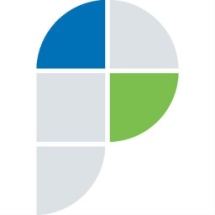 Филиал федерального государственного бюджетного учреждения «Федеральная кадастровая палата Федеральной службы государственной регистрации, кадастра и картографии» по Самарской областиг. Самара, ул. Ленинская, 25а, 1 корп.e-mail: pr_fkp@mail.ru, twitter: @pr_fkp, www.kadastr.ruУЧРЕДИТЕЛИ: Администрация сельского поселения Старый Аманак муниципального района Похвистневский Самарской области и Собрание представителей сельского поселения Старый Аманак муниципального района Похвистневский Самарской областиИЗДАТЕЛЬ: Администрация сельского поселения Старый Аманак муниципального района Похвистневский Самарской областиАдрес: Самарская область, Похвистневский          Газета составлена и отпечатана                                                                исполняющийрайон, село Старый Аманак, ул. Центральная       в администрации сельского поселения                                                   обязанности главного37 а, тел. 8(846-56) 44-5-73                                         Старый Аманак Похвистневский район                                                    редактора                                                                                          Самарская область. Тираж 100 экз                                                           Л.С. Должникова